Publicado en Alsasua el 24/03/2023 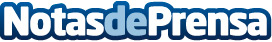 LACUNZA cumple 50 años formando parte de cada hogarMedio siglo ha pasado ya desde que, en junio de 1973, un grupo de 5 personas apostase por la constitución de LACUNZA para la fabricación de cocinas de leña. Desde entonces, la empresa ha experimentado una notable evolución y desarrollo, tanto en el abanico de productos, y gama de modelos, materiales y fuentes de energía, como en la incorporación de la calidad, innovación y diseño de sus propios productosDatos de contacto:Itsaso IlintxetaResponsable de Marketing y Comunicación948563511Nota de prensa publicada en: https://www.notasdeprensa.es/lacunza-cumple-50-anos-formando-parte-de-cada Categorias: Nacional Navarra Hogar Sector Energético http://www.notasdeprensa.es